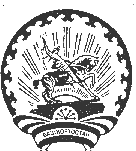       КАРАР                                                                               РЕШЕНИЕ«16 »  октябрь  2018 й.                   №   167                          «21»  октября    2018г.О повестке тридцать девятого заседания Совета сельского поселения Верхнебишиндинский сельсовет муниципального района Туймазинский район XXVII созываВ соответствии с Федеральным законом “Об общих принципах организации местного самоуправления в Российской Федерации” и Уставом сельского поселения Верхнебишиндинский сельсовет муниципального района Туймазинский район, Совет сельского поселения Верхнебишиндинский сельсовет муниципального района Туймазинский район РЕШИЛ:Включить в повестку тридцать девятого заседания Совета сельского поселения Верхнебишиндинский сельсовет муниципального района Туймазинский район XXVII созыва вопросы:О проекте решения о внесении изменений и дополнений  в Устав сельского поселения Верхнебишиндинский сельсовет муниципального района Туймазинский район Республики Башкортостан Докладчик: глава сельского поселения Миннуллин Р.А.О порядке учета предложений по проекту решения о внесении изменений и дополнений в Устав сельского поселения Верхнебишиндинский сельсовет муниципального района Туймазинский район Республики Башкортостан, а также участия граждан в его обсуждении Докладчик: глава сельского поселения Миннуллин Р.А.3. О публичных слушаниях по обсуждению  проекта решения  Совета сельского поселения Верхнебишиндинский сельсовет муниципального района Туймазинский район Республики Башкортостан “Об внесении изменений и дополнений в Устав сельского  поселения Верхнебишиндинский сельсовет муниципального района Туймазинский район  Республики Башкортостан” (публичные слушания на 30.10.2018г.)Докладчик: глава сельского поселения Миннуллин Р.А.4. Контроль за исполнением настоящего решения оставляю за собой.Председатель Совета сельского поселения Верхнебишиндинский сельсоветмуниципального района Туймазинский районРеспублики Башкортостан                                                  Р.А.Миннуллин«16» октября  2018 г.№  167